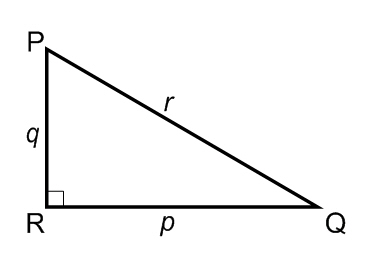 Using the triangle to the right solve for the following:1)<Q = 42op = 24r = ?2)<Q = 42op = 24q = ?3)<P = 68oq = 54r = ?4)<Q = 30op = 40r = ?5)<P = 53op = 23q = ?6)<Q = 20op = 110q = ?Given the following triangle and formula for the law of sines:      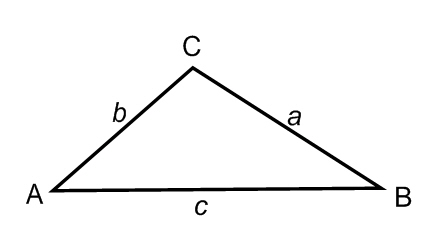 Solve for the following as directed:7)<A = 50o<C =115oc = 22a = ?8)<A = 50o<C =115oc = 22Solve the triangle:9)<A = 35o<C =95oa = 22Solve the triangle:10)<A = 75o<C =75ob = 25Solve the triangle:11)<A = 55oa =15b = 35Solve the triangle:12)<C = 45oa =14c = 36Solve the triangle:Use the unit Circle axis to sketch a graph of x and find the reference triangle: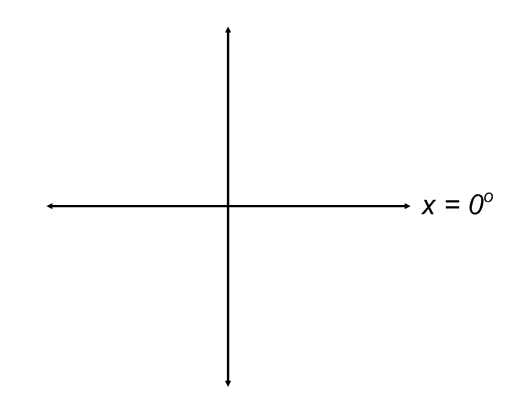 13)	x = 45oFind:sinx = cosx =  tanx =14)	x = 120oFind:sinx = cosx =  tanx =15)	x = -60oFind:sinx = cosx =  tanx =16)	x = 240oFind:sinx = cosx =  tanx =17)	x = 315oFind:sinx = cosx =  tanx =18)	x = -120oFind:sinx = cosx =  tanx =19)	x = 930oFind:sinx = cosx =  tanx =20)	x = -510oFind:sinx = cosx =  tanx =Bonus:Find the value of the following:21)  			22)   			23)   Find the Area of the following triangles:24)	<A = 28o	b = 14								c  =  925)	<A = 54o	<C = 65o	a  =  19.2Use the Law of Cosine to solve for each triangle:			26)	<C = 120o	a  =  9	b  =  5